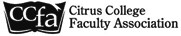                    Representative Council Meeting Date:  Wednesday, 19 February 2020   	 	 	 	  	CI 159 – 2:40 pm Call to Order- Terry Miles 	Meeting called to order at 2:45 by Terry Miles 	   Minutes, November 20, 2019– Stephanie Yee Terry mentions there is a correction to “Bargaining Chief.”  Should be “Bargaining Chair.” Motion to approve the minutes from November 20 (Gailynn/Jesus). Terry would like a motion to move old business, Officer/Area Rep Election, polls open, nominations from the floor, ahead of officer reports. Steve O. motioned and Paul seconded.  See old business.  Officer Reports President’s Report – Terry MilesHoliday SocialThe Holiday Social will be on Dec. 10, 11am-2pm on 2nd floor CI hosted by Justina.  Terry is hoping to have a “potluck” with Portos.2.  Grievance updateNo word from the arbitrator and no ruling yet. The hope is to receive something by the end of the fall semester.3.  Next meeting jointly with Senate; Dec. 4 HH 101The next Senate meeting on December 4 will also be a CCFA meeting.4. Vote on DSPS MOU			Defer to Bargaining Chair report Vice-President’s Report – Rafael Herrera  Rafael refers to a Weingarten rights handout and explains importance. Bargaining Chief Report – Dave Brown  The DSP&S MOU passes and the faculty have authorized the District to hire this administrative position. The Benefits Committee reconvened to discuss a potential survey and the committee will meet again this Friday to discuss a draft of questions to go out to the campus. The contract committee met last Tuesday and ten faculty attended. Brown will be sending out a memo shortly. Some concerns expressed were retirement benefits, online education evaluations, and program review. The next contract committee will meet next Tuesday to narrow down the group of questions to be sent to the faculty for bargaining priorities.Secretary’s Report – Stephanie Yee No report. Treasurer’s Report – Dave RybaRyba summarized that we have spent little money over the last month but has a few hard copies of the updated budget handout if anyone wants any. We switched over to the ACH Clearninghouse vs. depositing checks. Terry asks when we get money back from CTA to our checking account.  Dave writes a physical check and deposits that to the PAC account. At the BOT meeting, Ryba noticed that some BOT members said they have been working on a training/shadowing program. This prompts the conversation of what role does the Association want to have in supporting new board members.Past President’s Report – Justina Rivadeneyra Holiday social on Tuesday, December 10. Senate Liaison – John Fincher  Language has been changed from Finals Week to Assessment Week.Standing Committee Reports Faculty members shall be polled annually to determine their committee preference.  The committee members should reflect the diversity of the CCFA membership.  		1. Contract Committee – Dave BrownThe contract committee will be convening again Tuesday. 		   2. Grievance Committee – Rafael HerreraNo Report 	   3. Political Action Committee – John FincherNo Report                 	                 4. Benefits Committee– Terry MilesNo Report 	                5. Newsletter Committee - Stephanie Yee 	                                No Report 	 6. Membership Engagement Committee- Justina Rivadeneyra		No Report	 7. Budget Committee-Dave Ryba                               No ReportAd Hoc Committee ReportsNoneVI. Old Business:  Officer/Area Rep Election, polls open, nominations from the floor - Gerhard PetersGerhard announces he will be chair of the elections committee and two other members will join him on the elections committee if there is indeed an election vs. acclimation. Today begins the open nomination period for CCFA Officer positions of President and Treasurer from November 20 to February 19.  Term length will be as follows: President (2-year term), Treasurer (2-year term), and three at large representatives (one-year term).  The responsibilities were sent by Terry via email. Gerhard opens up nominations to the floor. Paul nominates Jesus for at-large representation and Jesus accepts the nomination. Jesus nominates Paul for at-large representative and Paul accepts the nomination. Gerhard nominates Senya for at-large representative and Senya accepts the nomination. John Fincher nominates Dave Ryba for Treasurer.  Dave Ryba accepts the nomination. Dave Ryba nominated Terry Miles for President and Terry declined the nomination. B)  Representation Structural modelsTerry presents three different models for the CCFA representative structure. Model I is by division and is what recognized by Senate. According to the By-laws we should have one rep for every 15 members. The threshold for a second rep is 23 members. Model II is based on departments within the division. For example, health science faculty should be under sciences, not CTE. Elizabeth requests that the Library contract is very different from Language Arts so they would like their own rep. Hartman feels Model I is ideal, but Badieh and Noemi disagree and prefer Model II. Most agree that Model III is not ideal. Ryba recommends that we may want to look at a model that caters to grouping such as newer single faculty or faculty closer to retirement. Senya recommends that the at-large reps can be used more strategically. Terry would like something in place by next semester. VII. New Business:  Converging Issues CommitteeTerry attended the most recent meeting and he enjoyed discussing issues that straddle both senate and association. Gailynn brought up a few concerns such as program review and guided pathways.Committee InterestVIII. Public ForumNoneIX. Adjourn Terry adjourned the meeting at 4:03pm.OfficersTerry Miles, President (P)Rafael Herrera, Vice President (P)Stephanie Yee, Secretary (P)Dave Ryba, Treasurer (P)Included on Executive BoardDave Brown, Bargaining Chief (P)John Fincher, Senate Liaison (P)Jesus Gutierrez, At-Large Representative (P)Senya Lubisich, At-Large Representative(P)Paul Swatzel, At-Large Representative(P)Justina Rivadeneyra, Past President (P)RepresentativesBusiness/Accounting     (A) VacantMathematics                  (P) Steve OdrichHealth Sciences             (A) Noemi BarajasCareer/Technical           (A)  Counseling                    (P) Rafael  HerreraVisual & Performing      (A) Matt JacksonArts      RepresentativesKinesiology                 (P) Steve HartmanLanguage Arts             (A) Elisabeth Garate                                     (P) Anna McGarryLibrary Science           (P) Elizabeth CookPhysical Sciences        (P) Badieh FarahaniSocial/Behavioral        (P) Gailynn WhiteSciences                       (P) Shelly Hahn                                     (P) Gerhard PetersNegotiations Team      (P) Stephanie YeeMember                       (P) Dave Ryba